MILWAUKIE BUILDING DIVISION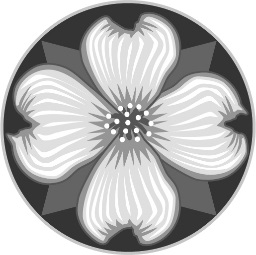 10501 SE Main StMilwaukie OR 97222503.786.7575building@milwaukieoregon.govADDRESS AND STREET NAME APPLICATIONDate:   	Note: By submitting this request in writing, you certify that you are qualified to make this request and are taking responsibility for any changes made.Applicant:				 Contact Name:				 Phone:  		Mailing Address:   		 City:	 	   State:                   Zip:  	 Email Address:      		I am:Requesting a new address 	  numberRequesting to change my existing address 	  number 	  Requesting a new street name	 	Requesting to change my existing street namePlease indicate reason for request:	 	Existing address and / or street name:         			 Proposed address and  / or street name:   		 Map and Tax Lot Number:	 S                 E  	TL   		Nearest cross street:	 	side of the property listedThis property is located on the 	West 	East 	North 	Southbelow:Please add additional useful information for property location if necessary:Please include map with property clearly marked with your application.Please submit a separate application for multiple addresses.Addresses requests require a 5 day notice to research and route through Emergency Services. Note: No applications can be submitted until address has been issued.Thank you for your request, the results of this application will be emailed to the address specified above.Office Use Only:Date Received: 	Date Completed: 	By:   	Rev.05/01/18